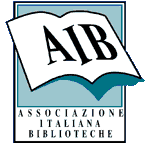 Indicazioni operative per la selezione dei temi e del materiale librario 										            (Allegato 2)La Sezione Campania dell’AIB, Associazione Italiana Biblioteche, partecipa all’iniziativa il “Salone del libro e dell’editoria - Napoli Città Libro”, 24-27 maggio 2018, dedicato alla promozione della lettura, al mondo dell’editoria ed alla diffusione dei linguaggi multimediali con tema conduttore il BACK HOME.Per l’allestimento della “Biblioteca del Salone” l’AIB Campania fornisce, alle biblioteche che partecipano all’iniziativa, delle brevi indicazioni per la selezione degli argomenti dei libri, inerenti il tema del “ritorno”. Proprio con il “ritorno” si riscopre la lettura italiana (e non solo) ricca di romanzi, di storie, di racconti che parlano di tradizioni, di lontananza, di famiglia, di accoglienza, di viaggi, di nostalgia, di cultura, di miglioramento, di futuro, di progresso e di diritti. Ai fini di facilitare la selezione dei testi da esporre, AIB Campania, ha individuato alcune delle tematiche più rappresentative per la manifestazione: Emigrazione;Culture del mondo, geografia, mappe;Malinconia per la terra natia, Nostoi, Odissea; Libri di storia italiana;Pubblicazioni di lettere di viaggio, lettere di migranti, Marco Polo, epistolari;Cucina etnica;Pubblicazioni di cucina italiana all'estero;Raccolte di stampe su luoghi, usi e costumi della terra d'origine o di quella di arrivo;Raccolte fotografiche;Reti, territorio, legalità, lavoro, socialità: parole chiave che devono accompagnare il fare quotidiano di una grande città come Napoli, delle donne, degli uomini, delle organizzazione e delle istituzioni che la vivono e la popolano;Cultura: pubblicazioni, come saggi, commenti, poesie, racconti, narrativa  legati al territorio tra cui vanno inclusi  diari, memorie, reportages, panphlets, che quasi sempre si ritrovano nella sezione di storia locale editi da istituzioni  culturali pubbliche e private come associazioni, enti ecclesiastici, scuole ecc;Integrazione: pubblicazioni come saggi, racconti, poesie ecc, da cui possa emergere, il cambiamento sociale degli ultimi 20 anni, dovuto al grosso flusso di immigrati , che oramai sono parte attiva del territorio partenopeo;Tradizione: ossia il culto delle storie e delle leggende che nascono e si sviluppano con la città di Napoli, come (ad esempio) il mito della sirena, la leggenda dell’uovo legato a Caste dell’Ovo, la chiave moderna del racconto popolare di pulcinella, fino alla nuova rivisitazione della favola di “Cenerentola”, nata a Napoli, e non ultimo (ad esempio) il tipico “scugnizzo napoletano”, ancora attuale nel back ground popolare;Fumetti popolari e folkloristici legati alla cultura espressiva del territorio.Letteratura per ragazzi: narrativa, fumetti, gialli, ecc.